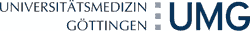 Geschäftsbereich PersonalG3-248Mail: christin.schmidt@med.uni-goettingen.deÄnderungsmitteilung für die ZeiterfassungDienstreiseFortbildung/Kurs/Lehrgang………………………………………………		………………………………………………….(Unterschrift Antragsteller/-in)				(Unterschrift der/des Vorgesetzten)Name, VornamePers.Nr.OrganisationseinheitDatumTelefonam /vombisggf. UhrzeitZiffer der Begründung/EinzelbegründungReisezeit (nur für Tage mit Reisezeit ausfüllen)Reisezeit (nur für Tage mit Reisezeit ausfüllen)Veranstaltungszeit täglichVeranstaltungszeit täglichamHinfahrt Rückfahrt vonbis       Std.       Min      Std.       Min      Uhr      Uhr      Std.       Min      Std.       Min      Uhr      Uhr      Std.       Min      Std.       Min      Uhr      Uhr      Std.       Min      Std.       Min      Uhr      Uhr      Std.       Min      Std.       Min      Uhr      Uhr